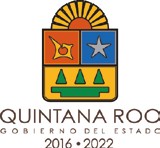 Artículos 70 fracción XXXV de la Ley General de Transparencia y Acceso a la Información Pública y 91 fracción XXXV de la Ley de Transparencia y Acceso a la Información Pública del Estado de Quintana Roo.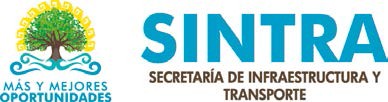  XXXIII.- Los convenios de coordinación de concertación con los sectores social y privado.La Secretaría de Infraestructura y Transporte del Estado de Quintana Roo no tiene celebrado, a la presente fecha, ningún convenio de coordinación y/o de concertación con los sectores social y privado, tanto en el ámbito nacional como internacional.Periodo de actualización de la información: 	TrimestralFecha de actualización: 01/Abril/2017Fecha de validación: